СТРУКТУРА УПРАВЛЕНИЯ МДОБУ «ДЕТСКИЙ САД № 16 «РОМАШКА»Управление дошкольным образовательным учреждением осуществляется в соответствии с  Федеральным Законом от 29.12.2012 года  № 273-ФЗ «Об образовании в Российской Федерации», «Порядком организации и осуществления образовательной деятельности по основным общеобразовательным программам - образовательным программам дошкольного образования», утвержденным Приказом  Министерства образования и науки Российской Федерации  от 30 августа 2013 г. №1014  г. Москва;  иными законодательными актами Российской Федерации  и Уставом.Управление  Учреждением  осуществляется  на  основе  сочетания  принципов единоначалия и коллегиальности.Управляющая система состоит из двух структур, деятельность которых регламентируется Уставом и соответствующими Положениями.1 структура:  АДМИНИСТРАТИВНОЕ УПРАВЛЕНИЕ, КОТОРОЕ ИМЕЕТ ЛИНЕЙНУЮ СТРУКТУРУ Непосредственное управление Учреждением осуществляет  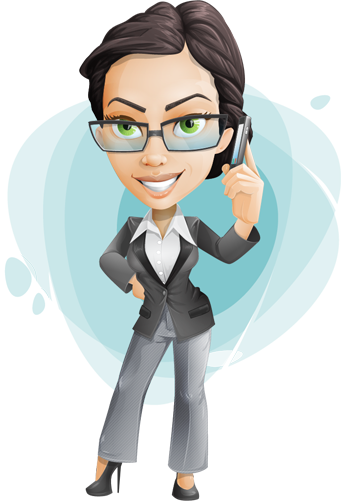                                                             заведующий.   Компетенция заведующего Учреждением:осуществляет руководство Учреждением в соответствии с законами и иными нормативными правовыми актами, настоящим Уставом;обеспечивает системную образовательную (учебно-воспитательную) и административно-хозяйственную работу Учреждения;обеспечивает создание необходимых условий для охраны и укрепления здоровья, организации питания воспитанников Учреждения;издает распорядительные акты и дает указания, обязательные для исполнения всеми работниками Учреждения;обеспечивает реализацию федерального государственного образовательного стандарта дошкольного образования;формирует контингент воспитанников, обеспечивает охрану их жизни и здоровья во время образовательного процесса, соблюдение прав и свобод воспитанников и работников Учреждения в установленном законодательством Российской Федерации порядке;определяет стратегию, цели и задачи развития Учреждения, принимает решения о программном планировании его работы, участии Учреждения в различных программах и проектах, обеспечивает соблюдение требований, предъявляемых к условиям образовательного процесса, образовательным программам, результатам деятельности Учреждения и к качеству образования, непрерывное повышение качества образования в Учреждении;обеспечивает организацию научно-методической работы, в том числе организацию и проведение научных и методических конференций, семинаров;вносит предложения Комитету по образованию:о создании и ликвидации филиалов Учреждения, об открытии и закрытии его представительств;о реорганизации Учреждения или о его ликвидации, а также об изменении типа Учреждения;о внесении изменений в Устав Учреждения;вносит предложения КУМИ об изъятии излишнего, неиспользуемого или используемого не по назначению имущества, закрепленного за Учреждением КУМИ либо приобретенного Учреждением за счет средств, выделенных ему на приобретение этого имущества;распоряжается средствами и имуществом Учреждения в пределах, установленных законодательством Российской Федерации и настоящим Уставом;обеспечивает функционирование внутренней системы оценки качества образования;обеспечивает объективность оценки качества образования воспитанников в Учреждении;организует разработку, утверждение и реализацию программы развития Учреждения, образовательных программ Учреждения, настоящего Устава, правил внутреннего трудового распорядка Учреждения и иных локальных нормативных актов Учреждения;создает условия для внедрения инноваций, обеспечивает формирование и реализацию инициатив работников Учреждения, направленных на улучшение работы Учреждения и повышение качества образования, поддерживает благоприятный морально-психологический климат в коллективе;утверждает структуру и штатное расписание Учреждения;осуществляет подбор и расстановку кадров, создает условия для непрерывного повышения их квалификации;устанавливает заработную плату работников Учреждения в зависимости от квалификации работника, сложности, количества, качества и условий выполняемой работы, а также компенсационные выплаты (доплаты и надбавки компенсационного характера) и стимулирующие выплаты (доплаты и надбавки стимулирующего характера, премии и иные поощрительные выплаты);обеспечивает выплату в полном размере причитающейся работникам заработной платы в сроки, установленные правилами внутреннего трудового распорядка Учреждения, коллективным договором, трудовыми договорами;принимает меры по обеспечению Учреждения квалифицированными кадрами, рациональному использованию и развитию их профессиональных знаний и опыта, обеспечивает формирование резерва кадров в целях замещения вакантных должностей в Учреждении;организует проведение аттестации педагогических работников Учреждения в целях подтверждения соответствия педагогических работников занимаемым ими должностям;создает условия, обеспечивающие участие работников в управлении Учреждением;планирует, координирует и контролирует работу структурных подразделений, педагогических и иных работников Учреждения;обеспечивает эффективное взаимодействие и сотрудничество с органами государственной власти, местного самоуправления, организациями, общественностью, родителями (законными представителями), гражданами;обеспечивает учет, сохранность и пополнение учебно-материальной базы, соблюдение правил санитарно-гигиенического режима и охраны труда, учет и хранение документации, привлечение для осуществления деятельности, предусмотренной настоящим Уставом, дополнительных источников финансовых и материальных средств;выполняет правила по охране труда и пожарной безопасности;утверждает отчет о результатах деятельности Учреждения и об использовании закрепленного за ним муниципального имущества, ежегодный отчет о поступлении и расходовании финансовых и материальных средств, а также отчет о результатах самообследования, предоставляет указанные отчеты Комитету по образованию;оказывает содействие деятельности общественных объединений родителей (законных представителей) воспитанников, осуществляемой в образовательном учреждении и не запрещенной законодательством Российской Федерации;обеспечивает создание и ведение официального сайта Учреждения в сети «Интернет»;составляет и направляет иск о признании недействительной крупной сделки, совершенной с нарушением требований Федерального закона «О некоммерческих организациях»;решает иные вопросы, предусмотренные законодательством Российской Федерации, настоящим Уставом и локальными нормативными актами Учреждения.      ЗАМЕСТИТЕЛИ ЗАВЕДУЮЩЕГО: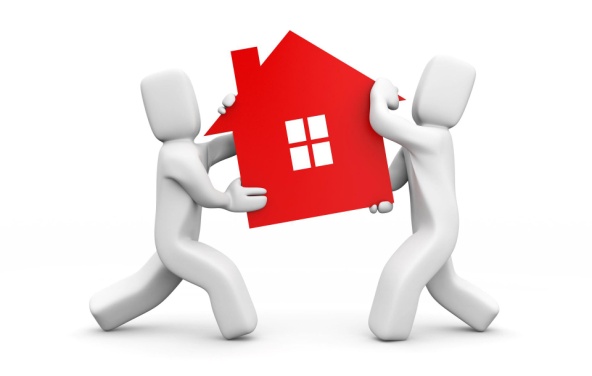 Заместитель заведующего по УВР - осуществляет руководство образовательной деятельностью  учреждения: определяет место каждого педагога в воспитательно-образовательной работе с детьми, мобилизует воспитателей на решение задач, поставленных концепцией дошкольного воспитания перед дошкольным учреждением, привлекает к их решению родителей (законных представителей) воспитанников. Заведующий хозяйством - отвечает за сохранность здания ДОУ и имущества, организует материально-техническое снабжение образовательного процесса, обеспечивает чистоту и порядок в помещениях детского сада и на участке, противопожарную безопасность и организацию труда учебно-вспомогательного и обслуживающего персонала.   Педагоги в своей работе выполняют следующие функции: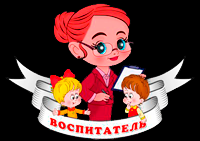 Планируют и осуществляет воспитательно-образовательную работу в соответствии с  образовательной программой;Ведут работу с родителями по вопросам воспитания детей в семье, привлекает их к активному сотрудничеству с дошкольным учреждением. Активно работают с родительским комитетом и отдельными родителями, обеспечивая создание необходимых условий в помещениях группы и на участке для успешной реализации образовательной программы;Участвуют в педагогических советах Учреждения, методических объединениях, организуют смотры-конкурсы и выставки детских работ, проводят родительские собрания.2 структура:      ОБЩЕСТВЕННОЕ УПРАВЛЕНИЕКоллегиальными    органами    управления    Учреждением    являются   Общее собрание работников Учреждения, Педагогический Совет, Совет Учреждения.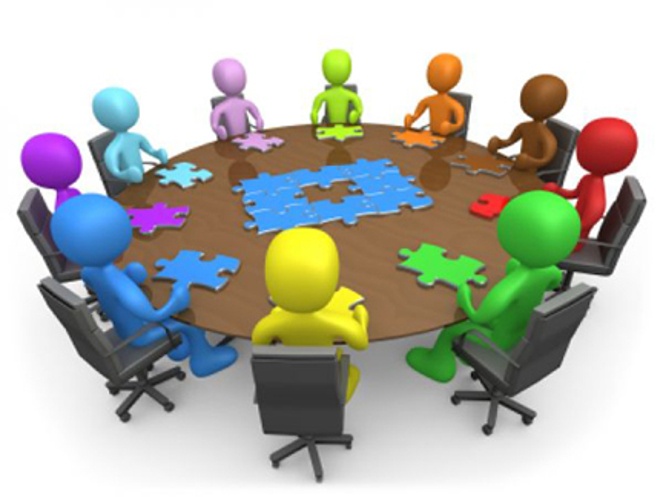 ОБЩЕЕ СОБРАНИЕ РАБОТНИКОВ УЧРЕЖДЕНИЯОсновными задачами Общего собрания работников Учреждения являются:выработка коллективных решений для осуществления единства действий работников Учреждения;объединение усилий работников Учреждения на повышение эффективности образовательной деятельности, на укрепление и развитие материально-технической базы Учреждения.                 ПЕДАГОГИЧЕСКИЙ СОВЕТ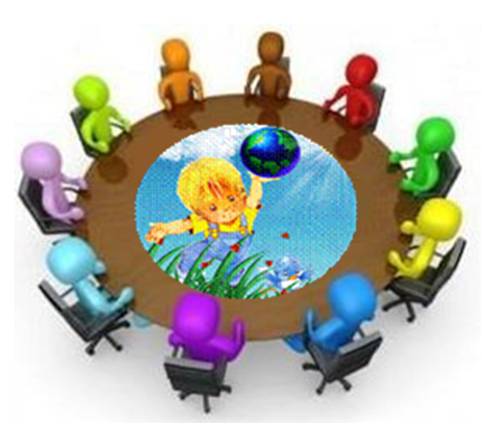 Компетенция Педагогического Совета:рассмотрение и принятие образовательных программ Учреждения; принятие локальных нормативных актов, регламентирующих организацию образовательного процесса, права и обязанности воспитанников, родителей (законных представителей) и педагогических работников;рассмотрение и принятие методических направлений работы;определение учебных изданий, используемых при реализации образовательных программ дошкольного образования, с учетом требований федерального государственного образовательного стандарта, а также примерных образовательных программ дошкольного образования; анализ качества образовательной деятельности, определение путей его повышения;рассмотрение вопросов использования и совершенствования методов обучения и воспитания, образовательных технологий;определение путей совершенствования работы с родителями (законными представителями) воспитанников;рассмотрение вопросов повышения квалификации и переподготовки педагогических кадров;организация выявления, обобщения, распространения, внедрения передового педагогического опыта среди работников Учреждения;рассмотрение ежегодного отчета о результатах самообследования;решение вопросов о внесении предложений в соответствующие органы о присвоении почетных званий педагогическим работникам Учреждения, представлении педагогических работников к правительственным наградам и другим видам поощрений.   СОВЕТ УЧРЕЖДЕНИЯ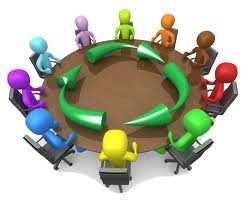 Основными задачами Совета Учреждения являются:Совет Учреждения содействует осуществлению управленческих начал, развитию инициативы трудового коллектива;Совет Учреждения реализует право на самостоятельность Учреждения в решении вопросов, способствующих оптимальной организации образовательного процесса и финансово-хозяйственной деятельности;Совет Учреждения содействует расширению коллегиальных, демократических форм управления и воплощения в жизнь государственно-общественных принципов. Компетенция Совета Учреждения:обсуждение компетенции развития Учреждения;ознакомление с итоговыми документами по проверке надзорными органами деятельности Учреждения;разработка, в пределах его компетенции, локальных нормативных актов Учреждения;выработка коллегиальных решений для осуществления единства действий педагогического и родительского коллективов.Структура образовательного Учреждения соответствует решаемым  ДОУ задачам, механизм управления дошкольного учреждения определяет его стабильное функционирование.Созданная структура управления не является чем-то неподвижным, она меняется в связи с развитием ДОУ и может предопределять изменения в этом развитии.Структурных подразделений нет.